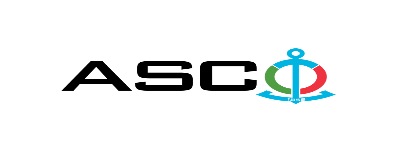 ИЗВЕЩЕНИЕ О ПОБЕДИТЕЛЕ ОТКРЫТОГО КОНКУРСА № AM103/2023 ПРОВЕДЕННОГО ЗАКРЫТЫМ АКЦИОНЕРНОМ ОБЩЕСТВОМ «КАСПИЙСКОЕ МОРСКОЕ ПАРОХОДСТВО» 10.08.2023 г. на закупку запасных частей для главных Sulzer 16AV25/30, Sulzer 6ZL40/48, Sulzer 16ASV25D двигателей, а также вспомогательного Sulzer 6AL20/24 двигателя судов “Атлет-8”, “Вихрь-8”, “E.Халигов”, “Нефтегаз-62”, “Нефтегаз-64”, “Г.Асгерова”, “В.Сейидов”, “Атлет-24”, находящихся на балансе компании.Комитет по закупкам ЗАО «АКМП»Предмет договора поставкиЗакупка запасных частей для главных Sulzer 16AV25/30, Sulzer 6ZL40/48, Sulzer 16ASV25D двигателей, а также вспомогательного Sulzer 6AL20/24 двигателя судов “Атлет-8”, “Вихрь-8”, “E.Халигов”, “Нефтегаз-62”, “Нефтегаз-64”, “Г.Асгерова”, “В.Сейидов”, “Атлет-24”,  находящихся на балансе компании.Название компании (или физического лица) победителя"CASPIAN ENGINEERING TECHNOLOGY UNITED LIMITED" company representation in the Republic of AzerbaijanДоговорная цена (НДС включено)205 335.93 AZN Условия (Инкотресм-2010) и срок поставки товаровDDP БакуСрок выполнения работ или услуг 10-12 недель, 4 месяца